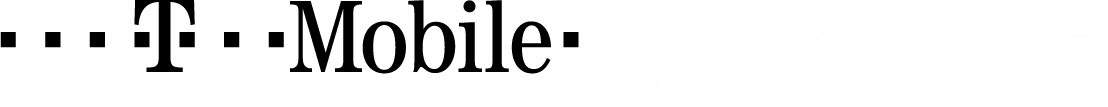 Žádost o schválení promoční akce, propagační akce, vzdělávací akce a jiné individuálně dojednané akceKontaktNázev partnera:Adresa:Kontaktní osoba:Telefon:Sales manažer:Datum objednávky:Popis plánované akce:Název chystané akce:Termín konání:Místo konání:Počet účastníků (pokud je znám):Popis akce:Cíl akce:Čerpání ve výši (cena bez DPH):	